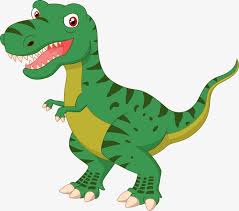      21112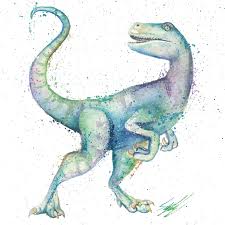 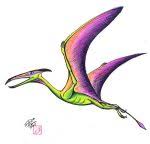 